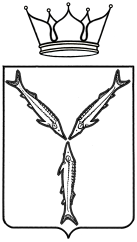 МИНИСТЕРСТВО  ПРИРОДНЫХ РЕСУРСОВ И ЭКОЛОГИИ САРАТОВСКОЙ  ОБЛАСТИ                                        ПРИКАЗОт __________________ № _____________г. СаратовО внесении изменения в приказминистерства природных ресурсов и экологии области от 25 января 2017 года № 84В соответствии с пунктом 1 статьи 160.1 Бюджетного кодекса Российской Федерации, постановлением Правительства Российской Федерации от 23.06.2016 года № 574 «Об общих требованиях к методике прогнозирования поступлений доходов в бюджеты бюджетной системы Российской Федерации»п р и к а з ы в а ю: 1.Внести изменения в методику прогнозирования поступлений доходов в бюджеты бюджетной системы Российской Федерации, в отношении которых министерство природных ресурсов и экологии Саратовской области наделено полномочиями главного администратора, утвержденную приказом министерства природных ресурсов и экологии Саратовской области от 25 января 2017 года № 84:1.1. Пункт 4.3 изложить в следующей редакции:«4.3. Доходы от денежных взысканий (штрафов), средств, полученных в возмещение вреда, и иных сумм принудительного изъятия:сборы, вносимые заказчиками документации, подлежащей государственной экологической экспертизе, организация и проведение которой осуществляется органами государственной власти субъектов Российской Федерации, рассчитанные в соответствии со сметой расходов на проведение государственной экологической экспертизы (016 115 07020 01 0000 140);доходы от возмещения ущерба при возникновении страховых случаев по обязательному страхованию гражданской ответственности, когда выгодоприобретателями выступают получатели средств бюджетов субъектов Российской Федерации (016 1 16 2302102 0000 140);доходы от возмещения ущерба при возникновении иных страховых случаев, когда выгодоприобретателями выступают получатели средств бюджетов субъектов Российской Федерации (016 1 16 23022 02 0000 140);денежные взыскания (штрафы) за нарушение законодательства о недрах (016 1 16 25010 01 0000 140);денежные взыскания (штрафы) за нарушение законодательства об экологической экспертизе (016 1 16 25040 01 0000 140);денежные взыскания (штрафы) за нарушение законодательства в области охраны окружающей среды (016 1 16 25050 01 0000 140);денежные взыскания (штрафы) за нарушение лесного законодательства на лесных участках, находящихся в собственности субъектов Российской Федерации (016 1 16 25072 02 0000 140);денежные взыскания (штрафы) за нарушение водного законодательства на водных объектах, находящихся в собственности субъектов Российской Федерации (016 1 16 25082 02 0000 140);денежные взыскания (штрафы) за нарушение водного законодательства на водных объектах, находящихся в собственности городских округов (016 1 16 25084 04 0000 140);денежные взыскания (штрафы) за нарушение водного законодательства на водных объектах, находящихся в собственности муниципальных районов (016 1 16 25085 05 0000 140);денежные взыскания (штрафы) за нарушение водного законодательства, установленное на водных объектах, находящихся в собственности сельских поселений (016 1 16 25085 10 0000 140);денежные взыскания (штрафы) за нарушение водного законодательства, установленное на водных объектах, находящихся в собственности городских поселений (016 1 16 25085 13 0000 140);денежные взыскания (штрафы) за нарушение водного законодательства на водных объектах, находящихся в федеральной собственности, налагаемые исполнительными органами государственной власти субъектов Российской Федерации (016 116 25086 02 0000 140);денежные взыскания, налагаемые в возмещение ущерба, причиненного в результате незаконного или нецелевого использования бюджетных средств (в части бюджетов субъектов Российской Федерации) (016 1 16 32000 02 0000 140);денежные взыскания (штрафы) за нарушение законодательства Российской Федерации о контрактной системе в сфере закупок товаров, работ, услуг для обеспечения государственных и муниципальных нужд для нужд субъектов Российской Федерации (016 1 16 33020 02 0000 140);суммы по искам о возмещении вреда, причиненного окружающей среде, подлежащие зачислению в бюджеты субъектов Российской Федерации (016 1 16 35010 02 0000 140);суммы по искам о возмещении вреда, причиненного окружающей среде, подлежащие зачислению в бюджеты городских округов (016 1 16 35020 04 0000 140);суммы по искам о возмещении вреда, причиненного окружающей среде, подлежащие зачислению в бюджеты муниципальных районов (016 1 16 35030 05 0000 140);прочие поступления от денежных взысканий (штрафов) и иных сумм в возмещение ущерба, зачисляемые в бюджеты субъектов Российской Федерации (016 1 16 90020 02 0000 140);прочие поступления от денежных взысканий (штрафов) и иных сумм в возмещение ущерба, зачисляемые в бюджеты городских округов (016 1 16 90040 04 0000 140);прочие поступления от денежных взысканий (штрафов) и иных сумм в возмещение ущерба, зачисляемые в бюджеты муниципальных районов (016 1 16 90050 05 0000 140);денежные взыскания (штрафы) за нарушение законодательства Российской Федерации о недрах (016 1 16 25010 01 0000 140);денежные взыскания (штрафы) за нарушение законодательства об экологической экспертизе (016 1 16 25040 01 0000 140);денежные взыскания (штрафы) за нарушение законодательства в области охраны окружающей среды (016 1 16 25050 01 0000 140);денежные взыскания (штрафы) за нарушение водного законодательства, установленное на водных объектах, находящихся в собственности городских округов (016 1 16 25084 04 0000 140);денежные взыскания (штрафы) за нарушение водного законодательства, установленное на водных объектах, находящихся в собственности муниципальных районов (016 1 16 25085 05 0000 140);денежные взыскания (штрафы) за нарушение водного законодательства, установленное на водных объектах, находящихся в собственности сельских поселений (016 1 16 25085 10 0000 140);денежные взыскания (штрафы) за нарушение водного законодательства, установленное на водных объектах, находящихся в собственности городских поселений (016 1 16 25085 13 0000 140);суммы по искам о возмещении вреда, причиненного окружающей среде, подлежащие зачислению в бюджеты городских округов (016 1 16 35020 04 0000 140);суммы по искам о возмещении вреда, причиненного окружающей среде, подлежащие зачислению в бюджеты муниципальных районов (016 1 16 35030 05 0000 140);прочие поступления от денежных взысканий (штрафов) и иных сумм в возмещение ущерба, зачисляемые в бюджеты городских округов (016 1 16 90040 04 0000 140);прочие поступления от денежных взысканий (штрафов) и иных сумм в возмещение ущерба, зачисляемые в бюджеты муниципальных районов (016 1 16 90050 05 0000 140).Платежи имеют несистемный характер. При прогнозировании данного вида доходов на очередной финансовый год и на плановый период применяется алгоритм расчета, осуществляемый на основании количества правонарушений по видам и размерам платежа за каждый вид правонарушения. Определение прогнозного количества правонарушений, закрепленного в законодательстве основывается на статистических данных не менее чем  за 3 года или за весь период поступления данного вида доходов в случае, если он не превышал 3 года.Размер платежа по каждому виду доходов соответствует положениям законодательства Российской Федерации или законодательства субъекта Российской Федерации с учетом изменений, запланированных на очередной год или плановый период.Прогноз данного вида доходов на очередной финансовый год и на плановый период определяется по формуле:Пвд= Кср*Рср,гдеПвд - прогнозируемая сумма поступлений соответствующего вида доходов,Кср- среднее количество случаев нарушения законодательства Российской Федерации (рассчитывается на основе количества случаев нарушения законодательства Российской Федерации за 3 года или весь период поступления данного вида доходов в случае, если он не превышал 3 года, предшествующих прогнозируемому) (ед.) определяется по формуле:Кср=∑к/n, где ∑к - сумма количество случаев нарушения законодательства Российской Федерации (рассчитывается на основе количества случаев нарушения законодательства Российской Федерации за 3 года или весь период поступления данного вида доходов в случае, если он не превышал 3 года, предшествующих прогнозируемому) (ед.);n - период поступления данного вида доходов, предшествующих прогнозируемому (3 года или весь период поступления данного вида доходов в случае, если он не превышал 3 года) (ед.);Рср – средний размер платежа за нарушение законодательства Российской Федерации за отчетный год определяется по формуле:Рср= ∑п/К,где∑п – сумма платежей за нарушение законодательства Российской Федерации за отчетный год (рублей),К - количество случаев нарушения законодательства Российской Федерации за отчетный год (ед.)».1.2. В пункте 5 слова «в пункте 6» заменить словами «в пункте 5».2. Контроль за исполнением настоящего приказа возложить на начальника управления экономики природопользования и финансов И.В. Тюкину.Министр                                                                                             Д.С. Соколов